UBISOFT ENTERTAINMENT S.A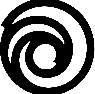 2, avenue Pasteur,94160 Saint-Mandé, France.PRIVACY NOTICE.ClauseUbisoft Entertainment S.A (2, avenue Pasteur – 94160 Saint-Mandé, France) processes your personal data to allow your participation in the competition and to send prizes to winners.The processing of your personal data is necessary to perform the contract you have entered with Ubisoft by accepting the rules of the competition.Your personal data will be accessible by Ubisoft, its affiliates and sub-processors and will be stored until the end of the sweepstake and until winners receive their prizes.Ubisoft may transfer your personal data to non-European countries that ensure an adequate level of protection according to the EU Commission or within the framework of the standard data protection clauses adopted by the EU Commission here. You can request a copy of your data, its deletion or rectification, object to the processing of your data, request the restriction of its processing, and/or receive your information in portable form by contacting Ubisoft's data protection officers here. After contacting us, if you are not satisfied with the way we have handled your request, you may address a complaint to the regulatory authority of your country.